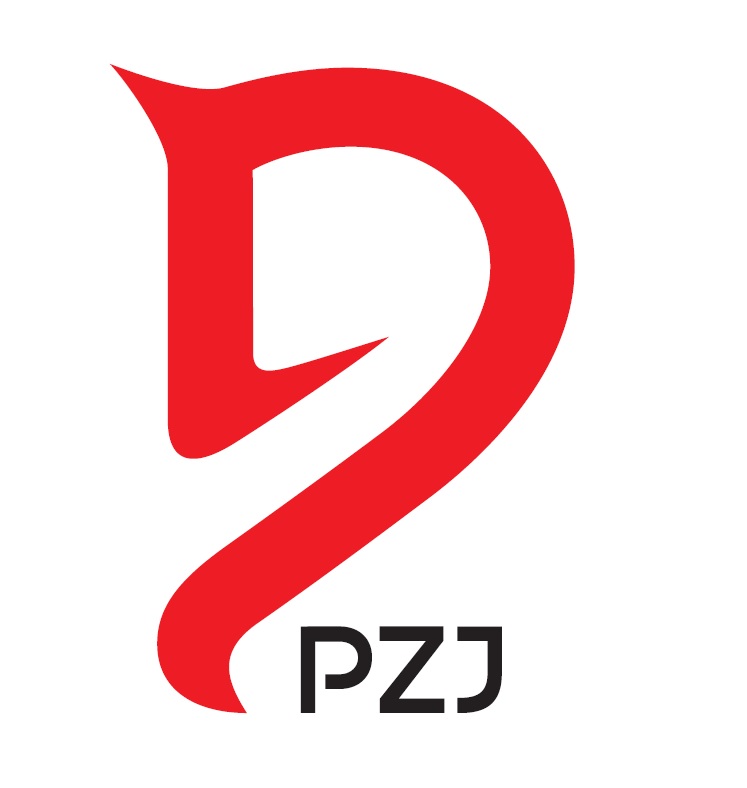 ZGŁOSZENIE KONIAdo rejestracji w Polskim Związku JeździeckimZGŁOSZENIE KONIAdo rejestracji w Polskim Związku JeździeckimZGŁOSZENIE KONIAdo rejestracji w Polskim Związku JeździeckimZGŁOSZENIE KONIAdo rejestracji w Polskim Związku JeździeckimZGŁOSZENIE KONIAdo rejestracji w Polskim Związku JeździeckimZGŁOSZENIE KONIAdo rejestracji w Polskim Związku JeździeckimZGŁOSZENIE KONIAdo rejestracji w Polskim Związku JeździeckimZGŁOSZENIE KONIAdo rejestracji w Polskim Związku JeździeckimZGŁOSZENIE KONIAdo rejestracji w Polskim Związku JeździeckimNazwa konia:Nazwa konia:Nazwa konia:Nazwa konia:Zmiana nazwy konia:Zmiana nazwy konia:Zmiana nazwy konia:Zmiana nazwy konia:Zmiana nazwy konia:Data urodzenia:Data urodzenia:Data urodzenia:Płeć:Rasa:Rasa:Rasa:Maść:Wzrost:Ojciec:Ojciec:Matka:Matka:Ojciec matki:Ojciec matki:Ojciec matki:Nr paszportu urzędowego:Nr paszportu urzędowego:Hodowca konia (imię, nazwisko/firma):     Hodowca konia (imię, nazwisko/firma):     Hodowca konia (imię, nazwisko/firma):     Hodowca konia (imię, nazwisko/firma):     Hodowca konia (imię, nazwisko/firma):     Hodowca konia (imię, nazwisko/firma):     Hodowca konia (imię, nazwisko/firma):     Hodowca konia (imię, nazwisko/firma):     Hodowca konia (imię, nazwisko/firma):     Właściciel konia (imię, nazwisko/firma):…………………………………………………………………………………………………………………….…………….…….PESELWłaściciel konia (imię, nazwisko/firma):…………………………………………………………………………………………………………………….…………….…….PESELWłaściciel konia (imię, nazwisko/firma):…………………………………………………………………………………………………………………….…………….…….PESELWłaściciel konia (imię, nazwisko/firma):…………………………………………………………………………………………………………………….…………….…….PESELWłaściciel konia (imię, nazwisko/firma):…………………………………………………………………………………………………………………….…………….…….PESELWspółwłaściciel konia (imię, nazwisko/firma):…………………………………………………………………………………………………………………….…………….……PESELWspółwłaściciel konia (imię, nazwisko/firma):…………………………………………………………………………………………………………………….…………….……PESELWspółwłaściciel konia (imię, nazwisko/firma):…………………………………………………………………………………………………………………….…………….……PESELWspółwłaściciel konia (imię, nazwisko/firma):…………………………………………………………………………………………………………………….…………….……PESELAdres właściciela:           kod pocztowy                        ……………………………………..…… miejscowośćul.                                             nr:                         ………………………………….…………….……          ………………………Województwo:                                                         ………………………………….…………….……Telefon:                                        ………………………………………………….…e-mail:                                          ………………………………….…………….……Adres właściciela:           kod pocztowy                        ……………………………………..…… miejscowośćul.                                             nr:                         ………………………………….…………….……          ………………………Województwo:                                                         ………………………………….…………….……Telefon:                                        ………………………………………………….…e-mail:                                          ………………………………….…………….……Adres właściciela:           kod pocztowy                        ……………………………………..…… miejscowośćul.                                             nr:                         ………………………………….…………….……          ………………………Województwo:                                                         ………………………………….…………….……Telefon:                                        ………………………………………………….…e-mail:                                          ………………………………….…………….……Adres właściciela:           kod pocztowy                        ……………………………………..…… miejscowośćul.                                             nr:                         ………………………………….…………….……          ………………………Województwo:                                                         ………………………………….…………….……Telefon:                                        ………………………………………………….…e-mail:                                          ………………………………….…………….……Adres właściciela:           kod pocztowy                        ……………………………………..…… miejscowośćul.                                             nr:                         ………………………………….…………….……          ………………………Województwo:                                                         ………………………………….…………….……Telefon:                                        ………………………………………………….…e-mail:                                          ………………………………….…………….……Adres współwłaściciela:           kod pocztowy                        ……………………………………..…… miejscowośćul.                                             nr:                         ………………………………….…………….……          ………………………Województwo:                                                         ………………………………….…………….……Telefon:                                        ………………………………………………….…e-mail:                                          ………………………………….…………….……Adres współwłaściciela:           kod pocztowy                        ……………………………………..…… miejscowośćul.                                             nr:                         ………………………………….…………….……          ………………………Województwo:                                                         ………………………………….…………….……Telefon:                                        ………………………………………………….…e-mail:                                          ………………………………….…………….……Adres współwłaściciela:           kod pocztowy                        ……………………………………..…… miejscowośćul.                                             nr:                         ………………………………….…………….……          ………………………Województwo:                                                         ………………………………….…………….……Telefon:                                        ………………………………………………….…e-mail:                                          ………………………………….…………….……Adres współwłaściciela:           kod pocztowy                        ……………………………………..…… miejscowośćul.                                             nr:                         ………………………………….…………….……          ………………………Województwo:                                                         ………………………………….…………….……Telefon:                                        ………………………………………………….…e-mail:                                          ………………………………….…………….……W/w koń będzie startował w dyscyplinach/ach: A, B, C, D, E, F (niepotrzebne skreślić)W/w koń będzie startował w dyscyplinach/ach: A, B, C, D, E, F (niepotrzebne skreślić)W/w koń będzie startował w dyscyplinach/ach: A, B, C, D, E, F (niepotrzebne skreślić)W/w koń będzie startował w dyscyplinach/ach: A, B, C, D, E, F (niepotrzebne skreślić)W/w koń będzie startował w dyscyplinach/ach: A, B, C, D, E, F (niepotrzebne skreślić)W/w koń będzie startował w dyscyplinach/ach: A, B, C, D, E, F (niepotrzebne skreślić)W/w koń będzie startował w dyscyplinach/ach: A, B, C, D, E, F (niepotrzebne skreślić)W/w koń będzie startował w dyscyplinach/ach: A, B, C, D, E, F (niepotrzebne skreślić)W/w koń będzie startował w dyscyplinach/ach: A, B, C, D, E, F (niepotrzebne skreślić)Oświadczam, że jestem właścicielem/współwłaścicielem zgłaszanego do rejestracji w PZJ konia. Przyjmuję na siebie skutki prawne niezgodności oświadczenia z rzeczywistym stanem prawnym.Wyrażam zgodę na przetwarzanie moich danych osobowych w zakresie statutowego działania Polskiego Związku Jeździeckiego, zgodnie z ustawą z dnia 29 sierpnia 1997 roku o ochronie danych osobowych. (Dz. U. z 2002 r. Nr 101, poz. 926 z późn. zm.). Jednocześnie oświadczam, że powyższe dane są poprawne.Wyrażam zgodę na przetwarzanie moich danych osobowych przez Polski Związek Jeździecki i jego partnerów biznesowych w celach marketingowych oraz na otrzymywanie od Polskiego Związku Jeździeckiego i jego partnerów biznesowych informacji reklamowych i materiałów promocyjnych na podany przeze mnie adres do korespondencji oraz adres e-mail. Dane nie będą udostępniane podmiotom innym, niż upoważnione na podstawie przepisów prawa. Mam prawo do wglądu i poprawiania przedmiotowych danych, które udostępniono.Oświadczam, że jestem właścicielem/współwłaścicielem zgłaszanego do rejestracji w PZJ konia. Przyjmuję na siebie skutki prawne niezgodności oświadczenia z rzeczywistym stanem prawnym.Wyrażam zgodę na przetwarzanie moich danych osobowych w zakresie statutowego działania Polskiego Związku Jeździeckiego, zgodnie z ustawą z dnia 29 sierpnia 1997 roku o ochronie danych osobowych. (Dz. U. z 2002 r. Nr 101, poz. 926 z późn. zm.). Jednocześnie oświadczam, że powyższe dane są poprawne.Wyrażam zgodę na przetwarzanie moich danych osobowych przez Polski Związek Jeździecki i jego partnerów biznesowych w celach marketingowych oraz na otrzymywanie od Polskiego Związku Jeździeckiego i jego partnerów biznesowych informacji reklamowych i materiałów promocyjnych na podany przeze mnie adres do korespondencji oraz adres e-mail. Dane nie będą udostępniane podmiotom innym, niż upoważnione na podstawie przepisów prawa. Mam prawo do wglądu i poprawiania przedmiotowych danych, które udostępniono.Oświadczam, że jestem właścicielem/współwłaścicielem zgłaszanego do rejestracji w PZJ konia. Przyjmuję na siebie skutki prawne niezgodności oświadczenia z rzeczywistym stanem prawnym.Wyrażam zgodę na przetwarzanie moich danych osobowych w zakresie statutowego działania Polskiego Związku Jeździeckiego, zgodnie z ustawą z dnia 29 sierpnia 1997 roku o ochronie danych osobowych. (Dz. U. z 2002 r. Nr 101, poz. 926 z późn. zm.). Jednocześnie oświadczam, że powyższe dane są poprawne.Wyrażam zgodę na przetwarzanie moich danych osobowych przez Polski Związek Jeździecki i jego partnerów biznesowych w celach marketingowych oraz na otrzymywanie od Polskiego Związku Jeździeckiego i jego partnerów biznesowych informacji reklamowych i materiałów promocyjnych na podany przeze mnie adres do korespondencji oraz adres e-mail. Dane nie będą udostępniane podmiotom innym, niż upoważnione na podstawie przepisów prawa. Mam prawo do wglądu i poprawiania przedmiotowych danych, które udostępniono.Oświadczam, że jestem właścicielem/współwłaścicielem zgłaszanego do rejestracji w PZJ konia. Przyjmuję na siebie skutki prawne niezgodności oświadczenia z rzeczywistym stanem prawnym.Wyrażam zgodę na przetwarzanie moich danych osobowych w zakresie statutowego działania Polskiego Związku Jeździeckiego, zgodnie z ustawą z dnia 29 sierpnia 1997 roku o ochronie danych osobowych. (Dz. U. z 2002 r. Nr 101, poz. 926 z późn. zm.). Jednocześnie oświadczam, że powyższe dane są poprawne.Wyrażam zgodę na przetwarzanie moich danych osobowych przez Polski Związek Jeździecki i jego partnerów biznesowych w celach marketingowych oraz na otrzymywanie od Polskiego Związku Jeździeckiego i jego partnerów biznesowych informacji reklamowych i materiałów promocyjnych na podany przeze mnie adres do korespondencji oraz adres e-mail. Dane nie będą udostępniane podmiotom innym, niż upoważnione na podstawie przepisów prawa. Mam prawo do wglądu i poprawiania przedmiotowych danych, które udostępniono.Oświadczam, że jestem właścicielem/współwłaścicielem zgłaszanego do rejestracji w PZJ konia. Przyjmuję na siebie skutki prawne niezgodności oświadczenia z rzeczywistym stanem prawnym.Wyrażam zgodę na przetwarzanie moich danych osobowych w zakresie statutowego działania Polskiego Związku Jeździeckiego, zgodnie z ustawą z dnia 29 sierpnia 1997 roku o ochronie danych osobowych. (Dz. U. z 2002 r. Nr 101, poz. 926 z późn. zm.). Jednocześnie oświadczam, że powyższe dane są poprawne.Wyrażam zgodę na przetwarzanie moich danych osobowych przez Polski Związek Jeździecki i jego partnerów biznesowych w celach marketingowych oraz na otrzymywanie od Polskiego Związku Jeździeckiego i jego partnerów biznesowych informacji reklamowych i materiałów promocyjnych na podany przeze mnie adres do korespondencji oraz adres e-mail. Dane nie będą udostępniane podmiotom innym, niż upoważnione na podstawie przepisów prawa. Mam prawo do wglądu i poprawiania przedmiotowych danych, które udostępniono.Oświadczam, że jestem właścicielem/współwłaścicielem zgłaszanego do rejestracji w PZJ konia. Przyjmuję na siebie skutki prawne niezgodności oświadczenia z rzeczywistym stanem prawnym.Wyrażam zgodę na przetwarzanie moich danych osobowych w zakresie statutowego działania Polskiego Związku Jeździeckiego, zgodnie z ustawą z dnia 29 sierpnia 1997 roku o ochronie danych osobowych. (Dz. U. z 2002 r. Nr 101, poz. 926 z późn. zm.). Jednocześnie oświadczam, że powyższe dane są poprawne.Wyrażam zgodę na przetwarzanie moich danych osobowych przez Polski Związek Jeździecki i jego partnerów biznesowych w celach marketingowych oraz na otrzymywanie od Polskiego Związku Jeździeckiego i jego partnerów biznesowych informacji reklamowych i materiałów promocyjnych na podany przeze mnie adres do korespondencji oraz adres e-mail. Dane nie będą udostępniane podmiotom innym, niż upoważnione na podstawie przepisów prawa. Mam prawo do wglądu i poprawiania przedmiotowych danych, które udostępniono.Oświadczam, że jestem właścicielem/współwłaścicielem zgłaszanego do rejestracji w PZJ konia. Przyjmuję na siebie skutki prawne niezgodności oświadczenia z rzeczywistym stanem prawnym.Wyrażam zgodę na przetwarzanie moich danych osobowych w zakresie statutowego działania Polskiego Związku Jeździeckiego, zgodnie z ustawą z dnia 29 sierpnia 1997 roku o ochronie danych osobowych. (Dz. U. z 2002 r. Nr 101, poz. 926 z późn. zm.). Jednocześnie oświadczam, że powyższe dane są poprawne.Wyrażam zgodę na przetwarzanie moich danych osobowych przez Polski Związek Jeździecki i jego partnerów biznesowych w celach marketingowych oraz na otrzymywanie od Polskiego Związku Jeździeckiego i jego partnerów biznesowych informacji reklamowych i materiałów promocyjnych na podany przeze mnie adres do korespondencji oraz adres e-mail. Dane nie będą udostępniane podmiotom innym, niż upoważnione na podstawie przepisów prawa. Mam prawo do wglądu i poprawiania przedmiotowych danych, które udostępniono.Oświadczam, że jestem właścicielem/współwłaścicielem zgłaszanego do rejestracji w PZJ konia. Przyjmuję na siebie skutki prawne niezgodności oświadczenia z rzeczywistym stanem prawnym.Wyrażam zgodę na przetwarzanie moich danych osobowych w zakresie statutowego działania Polskiego Związku Jeździeckiego, zgodnie z ustawą z dnia 29 sierpnia 1997 roku o ochronie danych osobowych. (Dz. U. z 2002 r. Nr 101, poz. 926 z późn. zm.). Jednocześnie oświadczam, że powyższe dane są poprawne.Wyrażam zgodę na przetwarzanie moich danych osobowych przez Polski Związek Jeździecki i jego partnerów biznesowych w celach marketingowych oraz na otrzymywanie od Polskiego Związku Jeździeckiego i jego partnerów biznesowych informacji reklamowych i materiałów promocyjnych na podany przeze mnie adres do korespondencji oraz adres e-mail. Dane nie będą udostępniane podmiotom innym, niż upoważnione na podstawie przepisów prawa. Mam prawo do wglądu i poprawiania przedmiotowych danych, które udostępniono.Oświadczam, że jestem właścicielem/współwłaścicielem zgłaszanego do rejestracji w PZJ konia. Przyjmuję na siebie skutki prawne niezgodności oświadczenia z rzeczywistym stanem prawnym.Wyrażam zgodę na przetwarzanie moich danych osobowych w zakresie statutowego działania Polskiego Związku Jeździeckiego, zgodnie z ustawą z dnia 29 sierpnia 1997 roku o ochronie danych osobowych. (Dz. U. z 2002 r. Nr 101, poz. 926 z późn. zm.). Jednocześnie oświadczam, że powyższe dane są poprawne.Wyrażam zgodę na przetwarzanie moich danych osobowych przez Polski Związek Jeździecki i jego partnerów biznesowych w celach marketingowych oraz na otrzymywanie od Polskiego Związku Jeździeckiego i jego partnerów biznesowych informacji reklamowych i materiałów promocyjnych na podany przeze mnie adres do korespondencji oraz adres e-mail. Dane nie będą udostępniane podmiotom innym, niż upoważnione na podstawie przepisów prawa. Mam prawo do wglądu i poprawiania przedmiotowych danych, które udostępniono.Podpis właściciela/pieczęćDataPodpis właściciela/pieczęćDataPodpis właściciela/pieczęćDataPodpis właściciela/pieczęćDataPodpis właściciela/pieczęćDataPodpis właściciela/pieczęćDataPodpis współwłaściciela/pieczęćDataPodpis współwłaściciela/pieczęćDataPodpis współwłaściciela/pieczęćDataPierwsza rejestracja w PZJDataPierwsza rejestracja w PZJDataPierwsza rejestracja w PZJDataPierwsza rejestracja w PZJDataPierwsza rejestracja w PZJDataPierwsza rejestracja w PZJDataPotwierdzenie rejestracji/zmiany danych w PZJpodpis/pieczęć:Data:Potwierdzenie rejestracji/zmiany danych w PZJpodpis/pieczęć:Data:Potwierdzenie rejestracji/zmiany danych w PZJpodpis/pieczęć:Data:Nr rejestracyjny PZJNr paszportu sportowego/urzędowegoNr paszportu sportowego/urzędowegoNr paszportu sportowego/urzędowegoNr paszportu sportowego/urzędowegoNr paszportu sportowego/urzędowegoPotwierdzenie rejestracji/zmiany danych w PZJpodpis/pieczęć:Data:Potwierdzenie rejestracji/zmiany danych w PZJpodpis/pieczęć:Data:Potwierdzenie rejestracji/zmiany danych w PZJpodpis/pieczęć:Data:Nr paszportu FEINr paszportu FEINr paszportu FEINr paszportu FEINr paszportu FEINr paszportu FEIPotwierdzenie rejestracji/zmiany danych w PZJpodpis/pieczęć:Data:Potwierdzenie rejestracji/zmiany danych w PZJpodpis/pieczęć:Data:Potwierdzenie rejestracji/zmiany danych w PZJpodpis/pieczęć:Data: